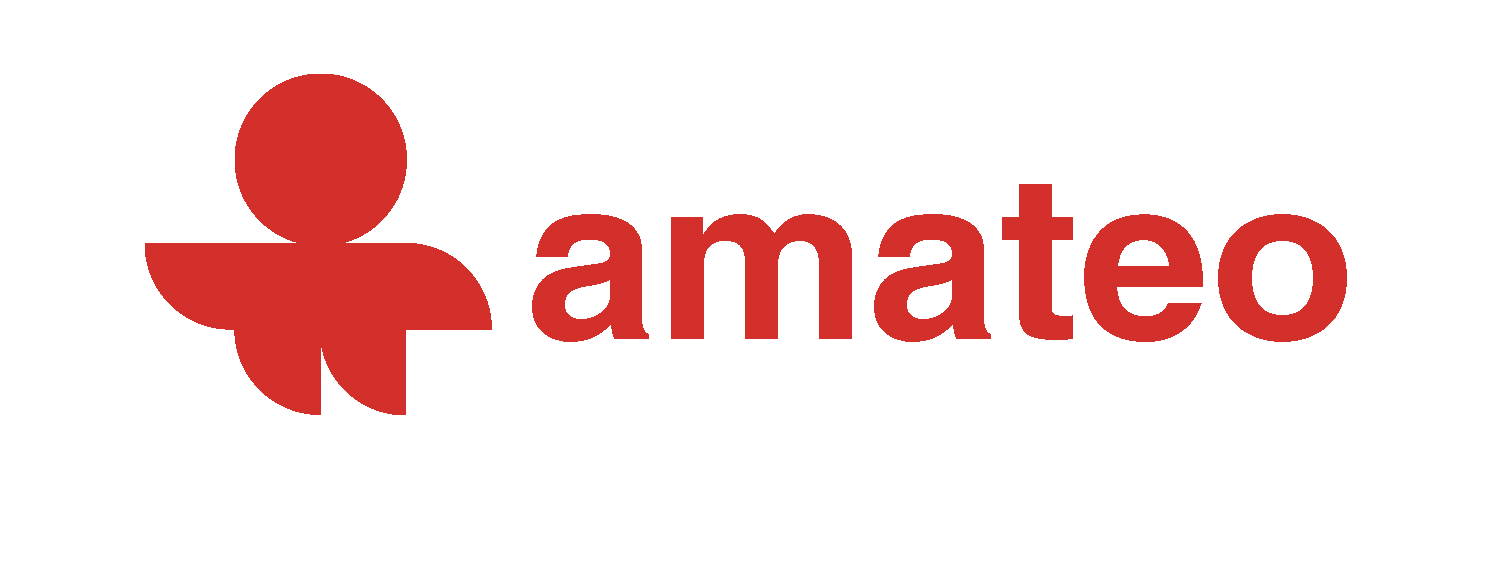 ΤΟ ΚΟΙΝΩΝΙΚΟ ΤΣΙΡΚΟ ΑΠΟ ΤΗΝ ΕΛΛΑΔΑ ΠΟΥ ΒΕΛΤΙΩΝΕΙ ΤΙΣ ΖΩΕΣ ΝΕΩΝ ΠΡΟΣΦΥΓΩΝ, ΚΕΡΔΙΖΕΙ ΕΥΡΩΠΑΙΚΟ ΒΡΑΒΕΙΟ ΤΕΧΝΩΝ 1000€. Στο Κοινωνικό Τσίρκο, πρόγραμμα του πολιτιστικού κέντρου Anasa απο την Ελλάδα, απονεμήθηκε το βραβείο Amateo 2020, σε διαδικτυακή τελετή με συμμετέχωντες απο όλη την Ευρώπη. Η κριτική επιτροπή εκτίμησε ιδιαίτερα το μεγάλο πνεύμα και το πάθος της βραβευόμενης ομάδας.“το πρόγραμμα είναι αυθεντικό και αντηχεί στην καρδιά. Επιδεικνύει ένα μείγμα δημιουργικότητας και ανθρώπινων αξιών. Μία ομάδα εθελοντών εκπαιδευτών εργάζεται με κάθε είδους διαφορέτικές δεξιότητες και μορφές τέχνης με νέους πρόφυγες απο όλο το κόσμο. Το μέλος της ομάδας που πήραμε συνέντευξη έχει βιώσει την δύναμη του ίδιου του προγράμματος”Αναφορές, σχετικά με το τί σημαίνει το πρόγραμμα για τους συμμετέχοντες:“Το Κοινωνικό Τσίρκο και οι δεξιότητες του τσίρκου γενικότερα, περιλαμβάνουν πάντα προκλήσεις. Η πρόκληση να ισορροπείς σε μία ρόδα. Η πρόκληση να ξεπεράσεις την υψοφοβία και να σταθείς στα ξυλοπόδαρα… Η πρόκληση να ξεπεράσεις τον εαυτό σου. Να πάς πιό πέρα απο τα όριά σου” “Πιστεύουμε ότι το κοινωνικό τσίρκο είναι ένας τρόπος όπου οι νέοι μπορούν να καταλάβουν ότι υπάρχουν τεράστιες δυνατότητες όταν προσπαθούν. Έτσι μέσα από το μέσο της τέχνης μαθαίνουν να είναι επίμονοι. Ενδυναμώνουν τον εαυτό τους. Επειδή βλέπουν ότι το μόνο πράγμα που τους σταματά είναι το μυαλό τους” Περισσότερες πληροφορίες σχετικά με το Κοινωνικό τσίρκο: www.anasa.org.gr 64 προγράμματα απο όλη την Ευρώπη συμμετείχαν για το βραβείο των 1000€, το οποίο γιορτάζει εξαιρετικά ερασιτεχνικά προγράμματα στο χώρο της τέχνης. Οι φιναλίστ απο το Βέλγιο, την Γερμανία, την Ελλάδα, τη Σλοβενία και την Ολλανδία εκπροσωπήθηκαν στην διαδικτυακή ανακοίνωση του νικητή.  Το βραβείο Amateo βρίσκεται στον τρίτο του χρόνο και στηρίζεται απο το Ευρωπαικό δίκτυο ενεργού συμμετοχής στις πολιτισμικές δραστηριότητες στην Ευρώπη “Amateo”. Το βραβείο συμμετείχε στο έργο Arts Take Part που συγχρηματοδοτήθηκε από το πρόγραμμα “Creative Europe” της Ευρωπαϊκής Ένωσης. Το 2019 το Βραβείο Amateo απονεμήθηκε στο “Moving Ground” απο το Βέλγιο.